基本信息基本信息 更新时间：2024-05-18 10:45  更新时间：2024-05-18 10:45  更新时间：2024-05-18 10:45  更新时间：2024-05-18 10:45 姓    名姓    名李勇李勇年    龄37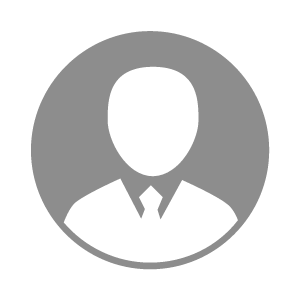 电    话电    话下载后可见下载后可见毕业院校泸县九中邮    箱邮    箱下载后可见下载后可见学    历高中住    址住    址期望月薪面议求职意向求职意向孵化技术员孵化技术员孵化技术员孵化技术员期望地区期望地区不限不限不限不限教育经历教育经历就读学校：泸县九中 就读学校：泸县九中 就读学校：泸县九中 就读学校：泸县九中 就读学校：泸县九中 就读学校：泸县九中 就读学校：泸县九中 工作经历工作经历工作单位：重庆特驱家禽育种有限公司 工作单位：重庆特驱家禽育种有限公司 工作单位：重庆特驱家禽育种有限公司 工作单位：重庆特驱家禽育种有限公司 工作单位：重庆特驱家禽育种有限公司 工作单位：重庆特驱家禽育种有限公司 工作单位：重庆特驱家禽育种有限公司 自我评价自我评价老板，需要孵化工可以联系我李勇；熟悉依爱巷道孵化机的孵化；熟悉20000枚以下单体孵化机的孵化管理； 
​（2）懂电有处理常见故障能力。老板，需要孵化工可以联系我李勇；熟悉依爱巷道孵化机的孵化；熟悉20000枚以下单体孵化机的孵化管理； 
​（2）懂电有处理常见故障能力。老板，需要孵化工可以联系我李勇；熟悉依爱巷道孵化机的孵化；熟悉20000枚以下单体孵化机的孵化管理； 
​（2）懂电有处理常见故障能力。老板，需要孵化工可以联系我李勇；熟悉依爱巷道孵化机的孵化；熟悉20000枚以下单体孵化机的孵化管理； 
​（2）懂电有处理常见故障能力。老板，需要孵化工可以联系我李勇；熟悉依爱巷道孵化机的孵化；熟悉20000枚以下单体孵化机的孵化管理； 
​（2）懂电有处理常见故障能力。老板，需要孵化工可以联系我李勇；熟悉依爱巷道孵化机的孵化；熟悉20000枚以下单体孵化机的孵化管理； 
​（2）懂电有处理常见故障能力。老板，需要孵化工可以联系我李勇；熟悉依爱巷道孵化机的孵化；熟悉20000枚以下单体孵化机的孵化管理； 
​（2）懂电有处理常见故障能力。其他特长其他特长